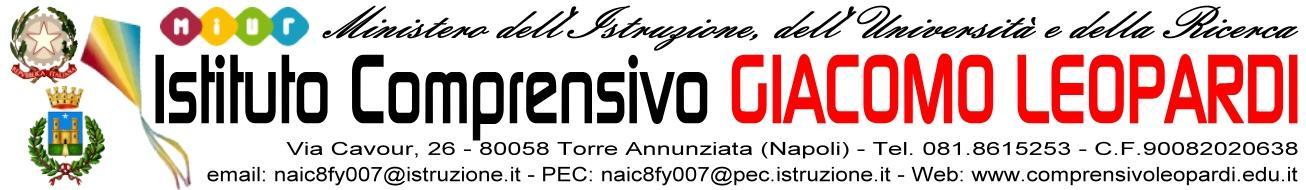 All'AlboAi docenti dell’I.C. Leopardi.Al Dirigente Scolastico dell’Istituto Comprensivo “G.Leopardi”Oggetto: All A. SCHEMA DI DOMANDA DI PARTECIPAZIONEAVVISO DI SELEZIONE RIVOLTO AL PERSONALE DOCENTE PER L’INDIVIDUAZIONE DI UN PROGETTISTA PER LA COSTRUZIONE DEGLI AMBIENTI INNOVATIVI DI APPRENDIMENTO INNOVATIVI e DI UN PROGETTAZIONE DEGLI SPAZI E SETTING D’AULA NELL’AMBITO DEL PROGETTO “Digiti@mo la scuola” - PNRR – Missione 4: Istruzione e ricerca – Componente 1 – Investimento 3.2: Scuola 4.0 – Azione 1 – Next generation classroom – Ambienti di apprendimento innovativiCUP: D44D22003790006Il/la sottoscritto/a ______________________________________________ nato/a a ________________________ il____________________ residente a___________________________ Provincia di ___________________ Via/Piazza _______________________________________________n. _________ Codice Fiscale ________________________________________________________, in qualità di Docente, in servizio presso il …………………..consapevole che la falsità in atti e le dichiarazioni mendaci sono punite ai sensi del codice penale e delle leggi speciali in materia e che, laddove dovesse emergere la non veridicità di quanto qui dichiarato, si avrà la decadenza dai benefici eventualmente ottenuti ai sensi dell’art. 75 del d.P.R. n. 445 del 28 dicembre 2000 e l’applicazione di ogni altra sanzione prevista dalla legge, nella predetta qualità, ai sensi e per gli effetti di cui agli artt. 46 e 47 del d.P.R. n. 445 del 28 dicembre 2000,CHIEDEdi essere ammesso/a a partecipare alla procedura in oggetto per l’incarico di 👍A tal fine, dichiara, sotto la propria responsabilità:1.         che i recapiti presso i quali si intendono ricevere le comunicazioni sono i seguenti:§  residenza: _____________________________________________________________§  indirizzo posta elettronica ordinaria: ________________________________________§  indirizzo posta elettronica certificata (PEC): __________________________________§  numero di telefono: _____________________________________________________,autorizzando espressamente l’Istituzione scolastica all’utilizzo dei suddetti mezzi per effettuare le comunicazioni;2.         di essere informato/a che l’Istituzione scolastica non sarà responsabile per il caso di dispersione di comunicazioni dipendente da mancata o inesatta indicazione dei recapiti di cui al comma 1, oppure da mancata o tardiva comunicazione del cambiamento degli stessi;3.         di aver preso visione del Decreto e dell’Avviso e di accettare tutte le condizioni ivi contenute;4.         di aver preso visione dell’informativa di cui all’art. 10 dell’Avviso;5.         di prestare il proprio consenso, ai fini dell’espletamento della procedura in oggetto e del successivo conferimento dell’incarico, al trattamento dei propri dati personali ai sensi dell’art. 13 del Regolamento (UE) 2016/679 e del d.lgs. 30 giugno 2003, n. 196.Ai fini della partecipazione alla procedura in oggetto, il sottoscritto/a __________________________________DICHIARA ALTRESÌdi possedere i requisiti di ammissione alla selezione in oggetto di cui all’art. 2 dell’Avviso , nello specifico, di:                   i.             avere la cittadinanza italiana o di uno degli Stati membri dell’Unione europea;                 ii.            avere il godimento dei diritti civili e politici;               iii.             non essere stato escluso/a dall’elettorato politico attivo;               iv.             possedere l’idoneità fisica allo svolgimento delle funzioni cui la presente procedura di selezione si riferisce;                  v.            non aver riportato condanne penali e di non essere destinatario/a di provvedimenti che riguardano l’applicazione di misure di prevenzione, di decisioni civili e di provvedimenti amministrativi iscritti nel casellario giudiziale;               vi.             non essere sottoposto/a a procedimenti penali ;             vii.            non essere stato/a destituito/a o dispensato/a dall’impiego presso una Pubblica Amministrazione;           viii.             non essere stato/a dichiarato/a decaduto/a o licenziato/a da un impiego statale;               ix.             non trovarsi in situazione di incompatibilità, ai sensi di quanto previsto dal d.lgs. n. 39/2013 e dall’art. 53, del d.lgs. n. 165/2001;ovvero, nel caso in cui sussistano situazioni di incompatibilità, che le stesse sono le seguenti:_________________________________________________________________________________________________________________________________________________________________________________________________________________________________;                  x.            non trovarsi in situazioni di conflitto di interessi, anche potenziale, ai sensi dell’art. 53, comma 14, del d.lgs. n. 165/2001, che possano interferire con l’esercizio dell’incarico;               xi.            Si allega alla presente curriculum vitae sottoscritto contenente una autodichiarazione di veridicità dei dati e delle informazioni contenute, ai sensi degli artt. 46 e 47 del D.P.R. 445/2000, nonché fotocopia del documento di identità in corso di validità e dichiarazione assenza incompatibilità.Progettista didattico per la configurazione degli ambienti didattici innovativiProgettazione esecutiva dei setting d’aulaLuogo e dataFirma del Partecipante_______________, __________________________________________